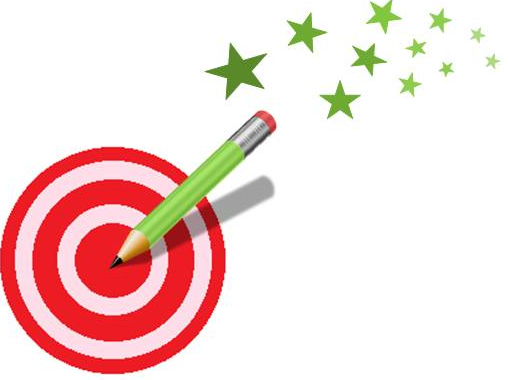 82+4=	2+82=73+2=	5+94=96+2=	6+82=81+5=	2+72=85+4=	7+51=72+6=	4+64=77+2=	7+92=90+2=	4+14=93+4=	5+71=72+4=	6+83=13+6=	2+72=21+3=	3+63=http://lewebpedagogique.com/strategiescalcul/82+4=	2+82=73+2=	5+94=96+2=	6+82=81+5=	2+72=85+4=	7+51=72+6=	4+64=77+2=	7+92=90+2=	4+14=93+4=	5+71=72+4=	6+83=13+6=	2+72=21+3=	3+63=http://lewebpedagogique.com/strategiescalcul/